     SĒDES           Rēzeknē2017.gada 7.septembrī                                                                                                              Nr.22Sēde sasaukta plkst.10.00Sēde atklāta plkst.10.00Sēdi vada Rēzeknes novada domes priekšsēdētājs Monvīds ŠvarcsProtokolē Rēzeknes novada pašvaldības Juridiskās un lietvedības nodaļas juriste Sandra FrančenkoPiedalās Rēzeknes novada domes deputāti: Regīna Baranova, Vasīlijs Bašmakovs, Aivars Buharins, Vilis Deksnis, Igors Kolosovs, Anita Ludborža, Zigfrīds Lukaševičs, Pāvels Melnis, Elvīra Pizāne, Guntis Rasims, Pēteris Stanka, Viktors Ščerbakovs, Ērika Teirumnieka, Frīdis Zenčenko Rēzeknes novada pašvaldības izpilddirektors Jānis TroškaRēzeknes novada pašvaldības Finanšu un grāmatvedības nodaļas vadītāja Silvija AnčikovskaRēzeknes novada pašvaldības Izglītības pārvaldes vadītājs Guntars SkudraRēzeknes novada pašvaldības Izglītības pārvaldes jaunatnes lietu speciālists Jānis ŠaudiņšRēzeknes novada pašvaldības Juridiskās un lietvedības nodaļas juriste Larisa VinogradovaRēzeknes novada pašvaldības Zemes pārvaldības dienesta vecākā zemes lietu speciāliste Marta Vizule Rēzeknes novada pašvaldības Attīstības plānošanas nodaļas projektu vadītāja Brigita ArbidāneRēzeknes novada pašvaldības Zemes pārvaldības dienesta nodokļu administratore Indra KroičeRēzeknes novada pašvaldības Sociālā dienesta vadītāja Silvija StrankaleLaikraksta „Rēzeknes Vēstis” žurnāliste Aleksandra PavlovskaNepiedalās: Rēzeknes novada domes deputāts: Staņislavs Šķesters  -  pamatdarbā 	         Rēzeknes novada domes deputāts: Normunds Zušs  -  pamatdarbāDarba kārtībā:Par Rēzeknes novada pašvaldības 2017.gada 7.septembra saistošo noteikumu Nr.5 „Grozījumi Rēzeknes novada pašvaldības 2017.gada 20.jūlija saistošajos noteikumos Nr.1 „Rēzeknes novada pašvaldības nolikums”” izdošanu Par grozījumu Rēzeknes novada pašvaldības nolikumā „Par atlīdzību Rēzeknes novada pašvaldībā” apstiprināšanuPar Rēzeknes novada pašvaldības nolikuma „Rēzeknes novada pašvaldības Darbinieku novērtēšanas nolikums” apstiprināšanu Par Rēzeknes novada pašvaldības 2017.gada 7.septembra noteikumu Nr.28 “Ūdensapgādes un kanalizācijas pakalpojumu tarifu aprēķināšanas metodika Rēzeknes novada pagastu pārvaldēs un Adamovas speciālajā internātpamatskolā” apstiprināšanu Par grozījumu Rēzeknes novada pašvaldības 2010.gada 2.decembra noteikumos Nr.3 “Par autotransporta izmantošanu Rēzeknes novada pašvaldības administrācijā un pašvaldības iestādēs” apstiprināšanuPar Rēzeknes novada pašvaldības vēlēšanu komisijas locekļu ievēlēšanu Par Rēzeknes novada pašvaldības deleģētajiem pārstāvjiem novada vispārējās izglītības iestāžu padomēsPar kustamās mantas – automašīnas HYUNDAI TUCSON un
automašīnas FORD RANGER – izsoļu atzīšanu par nenotikušām un
pārdošanu par brīvām cenām Vērēmu pagastā Par automašīnas Toyota Corolla, valsts reģistrācijas numurs GK-624, izslēgšanu no Stružānu pagasta pārvaldes bilances Par papildus pakalpojuma maksas apstiprināšanu Gaigalavas pagasta pārvaldes struktūrvienībā “Ūdenstūrisma attīstības centrs “Bāka”” Par aktīvās atpūtas inventāra kārtības, kādā tiek izsniegts aktīvās atpūtas inventārs tā lietotājiem, un nomas pakalpojumu maksas apstiprināšanu Gaigalavas pagasta pārvaldes struktūrvienībā “Ūdens tūrisma attīstības centrs “Bāka”” un Mākoņkalna pagasta pārvaldē Par pakalpojumu maksu apstiprināšanu Sakstagala pagasta pārvaldē Par projektā “Ūdenssaimniecības attīstība Maltā III kārta” sasniegto rezultātu uzturēšanu Par Saistību atcēlēja līguma saskaņošanu Par dzīvokļa īpašuma ierakstīšanu zemesgrāmatā Par nekustamā īpašuma “Nosaukums” Dricānu pagastā nodošanu atsavināšanai Z. D.Par nekustamā īpašuma „Nosaukums” Čornajas pagastā nodošanu atsavināšanai A. V. Par nekustamā īpašuma Nosaukums” Ozolmuižas pagastā nosacītās cenas apstiprināšanu Par grozījumiem Rēzeknes novada domes 2009.gada 29.decembra lēmuma „Par Rēzeknes novada pašvaldībai piekrītošajām apbūvētām un neapbūvētām zemes vienībām, valstij piekritīgajām apbūvētajām un neapbūvētajām zemes vienībām un zemes izmantošanu zemes reformas pabeigšanai” pielikuma sarakstā Nr.20 Rikavas pagastāPar grozījumiem Rēzeknes novada domes 2009.gada 29.decembra lēmuma „Par Rēzeknes novada pašvaldībai piekrītošajām apbūvētām un neapbūvētām zemes vienībām, valstij piekritīgajām apbūvētajām un neapbūvētajām zemes vienībām un zemes izmantošanu zemes reformas pabeigšanai” pielikuma sarakstā Nr.23 Stoļerovas pagastāPar zemes vienību ar kadastra apzīmējumiem 7886 006 0497, 7886 006 0217, 7886 006 0664 apvienošanu Sakstagala pagastā Par zemes ierīcības projekta apstiprināšanu nekustamajam īpašumam „Nosaukums” Maltas pagastā Par zemes ierīcības projekta apstiprināšanu nekustamajam īpašumam „Nosaukums” Pušas pagastā Par samaksas samazināšanu S. B. par īpašumā piešķirto zemi Vērēmu pagastā Par 2009.gada 2.septembra Lauku apvidus zemes nomas līguma Nr.51 grozījumiem ar P.Ž. Silmalas pagastā Par sociālā dzīvokļa izīrēšanuPar pašvaldības dalību projektā “Plant-a-tree - meži un dabas vērtības Latvijā”  Par izsludinātās Rēzeknes novada domes sēdes darba kārtības apstiprināšanu(Ziņo M.Švarcs)Izskatījusi Rēzeknes novada domes priekšsēdētāja Monvīda Švarca priekšlikumu par izsludinātās Rēzeknes novada domes sēdes darba kārtības apstiprināšanu, pamatojoties uz likuma “Par pašvaldībām” 29., 31.pantu un 32.panta pirmo daļu, Rēzeknes novada dome, balsojot “par” – 15 (Regīna Baranova, Vasīlijs Bašmakovs, Vilis Deksnis, Igors Kolosovs, Anita Ludborža, Zigfrīds Lukaševičs, Pāvels Melnis, Elvīra Pizāne, Guntis Rasims, Pēteris Stanka, Viktors Ščerbakovs, Monvīds Švarcs, Aivars Buharins, Ērika Teirumnieka, Frīdis Zenčenko), “pret” - nav, “atturas” – nav, nolemj:apstiprināt izsludināto Rēzeknes novada domes 2017.gada 7.septembra sēdes darba kārtību (1.–27.jautājums).Domes sēdē apstiprināšanai iesniegtie lēmumu projekti§Par Rēzeknes novada pašvaldības 2017.gada 7.septembra saistošo noteikumu Nr.5 „Grozījumi Rēzeknes novada pašvaldības 2017.gada 20.jūlija saistošajos noteikumos Nr.1 „Rēzeknes novada pašvaldības nolikums”” izdošanu(Ziņo L.Vinogradova)Pamatojoties uz likuma “Par pašvaldībām” 21.panta pirmās daļas 1.punktu un 24.pantu, ņemot vērā Valsts aizsardzības un reģionālās attīstības ministrijas 2017.gada 11.augusta vēstuli Nr.1-18/6274 “Par saistošajiem noteikumiem” iebildumus, Teritoriālās pastāvīgās komitejas, Tautsaimniecības attīstības jautājumu pastāvīgās komitejas, Izglītības, kultūras un sporta jautājumu pastāvīgās komitejas, Sociālo un veselības aizsardzības jautājumu pastāvīgās komitejas un Finanšu pastāvīgās komitejas 2017.gada 24.augusta priekšlikumus, Rēzeknes novada dome, balsojot “par” – 15 (Regīna Baranova, Vasīlijs Bašmakovs, Vilis Deksnis, Igors Kolosovs, Anita Ludborža, Zigfrīds Lukaševičs, Pāvels Melnis, Elvīra Pizāne, Guntis Rasims, Pēteris Stanka, Viktors Ščerbakovs, Monvīds Švarcs, Aivars Buharins, Ērika Teirumnieka, Frīdis Zenčenko), “pret” - nav, “atturas” – nav, nolemj:Izdot Rēzeknes novada pašvaldības 2017.gada 7.septembra saistošos noteikumus Nr.5 „Grozījumi Rēzeknes novada pašvaldības 2017.gada 20.jūlija saistošajos noteikumos Nr.1 „Rēzeknes novada pašvaldības nolikums”” (saistošie noteikumi pievienoti).Uzdot Juridiskās un lietvedības nodaļas juristei I.Ladnajai nodrošināt Rēzeknes novada pašvaldības saistošo noteikumu Nr.1 “Rēzeknes novada pašvaldības nolikums” konsolidēšanu pēc Rēzeknes novada pašvaldības 2017.gada 7.septembra saistošo noteikumu Nr.5 „Grozījumi Rēzeknes novada pašvaldības 2017.gada 20.jūlija saistošajos noteikumos Nr.1 „Rēzeknes novada pašvaldības nolikums”” spēkā stāšanās.Uzdot Rēzeknes novada pašvaldības Attīstības plānošanas nodaļai nodrošināt konsolidēto Rēzeknes novada pašvaldības saistošo noteikumu Nr.1 “Rēzeknes novada pašvaldības nolikums” un Rēzeknes novada pašvaldības 2017.gada 7.septembra saistošo noteikumu Nr.5 „Grozījumi Rēzeknes novada pašvaldības 2017.gada 20.jūlija saistošajos noteikumos Nr.1 „Rēzeknes novada pašvaldības nolikums”” publicēšanu Rēzeknes novada pašvaldības mājaslapā.§Par grozījumu Rēzeknes novada pašvaldības nolikumā „Par atlīdzību Rēzeknes novada pašvaldībā” apstiprināšanu(Ziņo L.Vinogradova)Pamatojoties uz likuma „Par pašvaldībām” 21.panta pirmās daļas 13.punktu un 41.panta pirmā daļas 2.punktu, Valsts un pašvaldību institūciju amatpersonu un darbinieku atlīdzības likuma 5.panta otro daļu, ņemot vērā Valsts kontroles revīzijas ziņojumu un Finanšu pastāvīgās komitejas 2017.gada 24.augusta priekšlikumu, Rēzeknes novada dome, balsojot “par” – 15 (Regīna Baranova, Vasīlijs Bašmakovs, Vilis Deksnis, Igors Kolosovs, Anita Ludborža, Zigfrīds Lukaševičs, Pāvels Melnis, Elvīra Pizāne, Guntis Rasims, Pēteris Stanka, Viktors Ščerbakovs, Monvīds Švarcs, Aivars Buharins, Ērika Teirumnieka, Frīdis Zenčenko), “pret” - nav, “atturas” – nav, nolemj:Apstiprināt Rēzeknes novada pašvaldības nolikuma „Par atlīdzību Rēzeknes novada pašvaldībā”, turpmāk tekstā – Nolikums, grozījumus (nolikuma grozījumi pievienoti).Uzdot Juridiskās un lietvedības nodaļas juristei I.Ladnajai nodrošināt Rēzeknes novada pašvaldības nolikuma konsolidēšanu pēc Rēzeknes novada pašvaldības nolikuma „Par atlīdzību Rēzeknes novada pašvaldībā”” spēkā stāšanās.Uzdot Rēzeknes novada pašvaldības Attīstības plānošanas nodaļai nodrošināt konsolidētā Rēzeknes novada pašvaldības nolikuma publicēšanu Rēzeknes novada pašvaldības mājaslapā.§Par Rēzeknes novada pašvaldības nolikuma „Rēzeknes novada pašvaldības Darbinieku novērtēšanas nolikums” apstiprināšanu(Ziņo L.Vinogradova)Pamatojoties uz likuma „Par pašvaldībām” 21.panta pirmās daļas 13.punktu un 41.panta pirmā daļas 2.punktu, Valsts un pašvaldību institūciju amatpersonu un darbinieku atlīdzības likuma 16.panta otro daļu, vērā ņemot vērā Valsts kontroles revīzijas ziņojumu un Teritoriālās pastāvīgās komitejas un Finanšu pastāvīgās komitejas 2017.gada 24.augusta priekšlikumu, Rēzeknes novada dome, balsojot “par” – 15 (Regīna Baranova, Vasīlijs Bašmakovs, Vilis Deksnis, Igors Kolosovs, Anita Ludborža, Zigfrīds Lukaševičs, Pāvels Melnis, Elvīra Pizāne, Guntis Rasims, Pēteris Stanka, Viktors Ščerbakovs, Monvīds Švarcs, Aivars Buharins, Ērika Teirumnieka, Frīdis Zenčenko), “pret” - nav, “atturas” – nav, nolemj:Apstiprināt Rēzeknes novada pašvaldības nolikumu „Rēzeknes novada pašvaldības Darbinieku novērtēšanas nolikums” (nolikums pievienots).Noteikt, ka 2017.gadā darbinieku novērtēšanu veikt līdz 2017.gada 20.oktobrim. Uzdot Attīstības plānošanas nodaļai nodrošināt augstāk minēto Rēzeknes novada pašvaldības nolikumu publicēšanu Rēzeknes novada pašvaldības mājas lapā.§Par Rēzeknes novada pašvaldības 2017.gada 7.septembra noteikumu Nr.28 “Ūdensapgādes un kanalizācijas pakalpojumu tarifu aprēķināšanas metodika Rēzeknes novada pagastu pārvaldēs un Adamovas speciālajā internātpamatskolā” apstiprināšanu(Ziņo J.Troška)Pamatojoties uz likuma “Par pašvaldībām” 41.panta pirmās daļas 2.punktu, ņemot vērā Valsts kontroles revīzijas ziņojumu un Finanšu pastāvīgās komitejas 2017.gada 24.augusta priekšlikumu, Rēzeknes novada dome, balsojot “par” – 15 (Regīna Baranova, Vasīlijs Bašmakovs, Vilis Deksnis, Igors Kolosovs, Anita Ludborža, Zigfrīds Lukaševičs, Pāvels Melnis, Elvīra Pizāne, Guntis Rasims, Pēteris Stanka, Viktors Ščerbakovs, Monvīds Švarcs, Aivars Buharins, Ērika Teirumnieka, Frīdis Zenčenko), “pret” - nav, “atturas” – nav, nolemj:Apstiprināt Rēzeknes novada pašvaldības 2017.gada 7.septembra noteikumus Nr.28 “Ūdensapgādes un kanalizācijas pakalpojumu tarifu aprēķināšanas metodika Rēzeknes novada pagastu pārvaldēs un Adamovas speciālajā internātpamatskolā (noteikumi pievienoti).Uzdot Attīstības plānošanas nodaļai nodrošināt augstāk minēto Rēzeknes novada pašvaldības noteikumu publicēšanu Rēzeknes novada pašvaldības mājas lapā.§Par grozījumu Rēzeknes novada pašvaldības 2010.gada 2.decembra noteikumos Nr.3 “Par autotransporta izmantošanu Rēzeknes novada pašvaldības administrācijā un pašvaldības iestādēs” apstiprināšanu (Ziņo L.Vinogradova)Pamatojoties uz likuma „Par pašvaldībām” 21.panta pirmās daļas 27.punktu, likuma „Par valsts un pašvaldību finanšu līdzekļu un mantas izšķērdēšanas novēršanu” 52.panta piekto daļu, ņemot vērā Finanšu pastāvīgās komitejas 2017.gada 24.augusta priekšlikumu, Rēzeknes novada dome, balsojot “par” – 15 (Regīna Baranova, Vasīlijs Bašmakovs, Vilis Deksnis, Igors Kolosovs, Anita Ludborža, Zigfrīds Lukaševičs, Pāvels Melnis, Elvīra Pizāne, Guntis Rasims, Pēteris Stanka, Viktors Ščerbakovs, Monvīds Švarcs, Aivars Buharins, Ērika Teirumnieka, Frīdis Zenčenko), “pret” - nav, “atturas” – nav, nolemj:Apstiprināt Rēzeknes novada pašvaldības 2010.gada 2.decembra noteikumos Nr.3 „Par autotransporta izmantošanu Rēzeknes novada pašvaldības administrācijā un pašvaldības iestādēs” (nolikuma grozījumi pievienoti).Uzdot Saimnieciskā nodrošinājuma nodaļas vadītājam Andrim Koļčam nodrošināt Rēzeknes novada pašvaldības noteikumu konsolidēšanu pēc Rēzeknes novada pašvaldības 2010.gada 2.decembra noteikumos Nr.3 „Par autotransporta izmantošanu Rēzeknes novada pašvaldības administrācijā un pašvaldības iestādēs”” spēkā stāšanās.Uzdot Attīstības plānošanas nodaļai nodrošināt augstāk minēto Rēzeknes novada pašvaldības noteikumu publicēšanu Rēzeknes novada pašvaldības mājas lapā. §Par Rēzeknes novada pašvaldības vēlēšanu komisijas locekļu ievēlēšanu(Ziņo M.Švarcs)Atbilstoši Rēzeknes novada domes 2017.gada 3.augusta lēmumam „Par Rēzeknes novada vēlēšanu komisijas locekļu kandidātu pieteikšanas termiņu” (protokols Nr.18, 7.§), līdz 2017.gada 25.augustam pieteikti šādi novada vēlēšanu komisijas locekļu kandidāti, kuri atbilst Republikas pilsētu un novadu vēlēšanu komisiju un vēlēšanu iecirkņu komisiju likuma” 6.pantā noteiktajām prasībām un kuri ir paziņojuši par piekrišanu pieteikšanai par Rēzeknes novada vēlēšanu komisijas locekļa kandidātu un personas datu apstrādei:Irēnas Čehovičas, piesaka politiskā partija “Latvijas Zemnieku Savienība”;Inga Šidlovska, piesaka Rēzeknes novada domes deputāts Aivars Buharins;Inna Saliniece, piesaka 10 vēlētāju grupa, Jānis Laizāns, piesaka 10 vēlētāju grupa;Ilona Turka, piesaka 10 vēlētāju grupa;Juris Zvīdriņš, piesaka 10 vēlētāju grupa;Vitolds Bautris, piesaka 10 vēlētāju grupa.Pamatojoties uz likuma “Par pašvaldībām” 21.panta pirmās daļas 25.punktu, Republikas pilsētu un novadu vēlēšanu komisiju un vēlēšanu iecirkņu komisiju likuma” 5.panta pirmo daļu, 6.pantu un 10.pantu, ņemot vērā Rēzeknes novada domes 2017.gada 3.augusta lēmumam „Par Rēzeknes novada vēlēšanu komisijas locekļu kandidātu pieteikšanas termiņu” (protokols Nr.18, 7.§), Rēzeknes novada dome, balsojot “par” – 15 (Regīna Baranova, Vasīlijs Bašmakovs, Vilis Deksnis, Igors Kolosovs, Anita Ludborža, Zigfrīds Lukaševičs, Pāvels Melnis, Elvīra Pizāne, Guntis Rasims, Pēteris Stanka, Viktors Ščerbakovs, Monvīds Švarcs, Aivars Buharins, Ērika Teirumnieka, Frīdis Zenčenko), “pret” - nav, “atturas” – nav, nolemj: Par Rēzeknes novada vēlēšanu komisijas locekļiem ievēlēt:Irēnu Čehoviču;Ingu Šidlovsku;Innu Saliniei;Jāni Laizānu;Ilonu Turku;Juri Zvīdriņu;Vitolds Bautris.§Par Rēzeknes novada pašvaldības deleģētajiem pārstāvjiem novada vispārējās izglītības iestāžu padomēs(Ziņo G.Skudra)Pamatojoties uz likuma “Par pašvaldībām” 21.panta pirmās daļas 27.punktu, Izglītības likuma 31.panta otro daļu, ņemot vērā Izglītības, kultūras un sporta jautājumu pastāvīgās komitejas 2017.gada 24.augusta priekšlikumu, Rēzeknes novada dome, balsojot “par” – 15 (Regīna Baranova, Vasīlijs Bašmakovs, Vilis Deksnis, Igors Kolosovs, Anita Ludborža, Zigfrīds Lukaševičs, Pāvels Melnis, Elvīra Pizāne, Guntis Rasims, Pēteris Stanka, Viktors Ščerbakovs, Monvīds Švarcs, Aivars Buharins, Ērika Teirumnieka, Frīdis Zenčenko), “pret” - nav, “atturas” – nav, nolemj:Ar 11.09.2017. deleģēt Rēzeknes novada pašvaldības skolu, to struktūrvienību, pirmsskolas izglītības iestāžu un profesionālās ievirzes izglītības iestāžu padomēs šādus Rēzeknes novada pašvaldības kā dibinātāja pārstāvjus:Ar 11.09.2017. zaudē spēku 05.09.2013. domes lēmums Par Rēzeknes novada pašvaldības deleģētajiem pārstāvjiem novada vispārējās izglītības iestāžu padomēs (protokols Nr. 22, 2.§).§Par kustamās mantas – automašīnas HYUNDAI TUCSON un automašīnas FORD RANGER – izsoļu atzīšanu par nenotikušām un pārdošanu par brīvām cenām Vērēmu pagastā(Ziņo S.Frančenko)Pamatojoties uz likuma “Par pašvaldībām” 21.panta pirmās daļas 27.punktu, 41.panta pirmās daļas 4.punktu, Publiskas personas mantas atsavināšanas likuma 31.panta pirmo daļu, 32.panta ceturto daļu, 37.panta pirmās daļas 3.punktu un otro daļu, 41.panta pirmo daļu, ņemot vērā Rēzeknes novada domes 2017.gada 6.jūlija lēmumu (protokols Nr.16, 15.§), Vērēmu pagasta pārvaldes 2017.gada 21.augusta iesniegumu Nr.2.1/110, Finanšu pastāvīgās komitejas 2017.gada 24.augusta priekšlikumu, Rēzeknes novada dome, balsojot “par” – 15 (Regīna Baranova, Vasīlijs Bašmakovs, Vilis Deksnis, Igors Kolosovs, Anita Ludborža, Zigfrīds Lukaševičs, Pāvels Melnis, Elvīra Pizāne, Guntis Rasims, Pēteris Stanka, Viktors Ščerbakovs, Monvīds Švarcs, Aivars Buharins, Ērika Teirumnieka, Frīdis Zenčenko), “pret” - nav, “atturas” – nav, nolemj:Atzīt kustamās mantas – automašīnas HYUNDAI TUCSON –, valsts reģistrācijas Nr.AT6633, 2017.gada 16.augusta izsoli par nenotikušu.Atzīt kustamās mantas – automašīnas FORD RANGER –, valsts reģistrācijas Nr.EP8259, 2017.gada 16.augusta izsoli par nenotikušu.Nodot atsavināšanai kustamo mantu – automašīnu HYUNDAI TUCSON –, valsts reģistrācijas Nr.AT6633, pārdodot par brīvu cenu 3500,00 (trīs tūkstoši pieci simti euro 00 centu).Nodot atsavināšanai kustamo mantu – automašīnu FORD RANGER –, valsts reģistrācijas Nr.EP8259, pārdodot par brīvu cenu 2000,00 euro (divi tūkstoši euro 00 centu).Uzdot Vērēmu pagasta pārvaldes vadītājam nodrošināt sludinājumu par kustamās mantas pārdošanu publicēšanu.Uzdot Vērēmu pagasta pārvaldes vadītājam pašvaldības vārdā noslēgt kustamās mantas pirkumu līgumus.§Par automašīnas Toyota Corolla, valsts reģistrācijas numurs GK-624, izslēgšanu no Stružānu pagasta pārvaldes bilances(Ziņo S.Ančikovska)Pamatojoties uz likuma “Par pašvaldībām” 41.panta pirmās daļas 4.punktu, ņemot vērā Stružānu pagasta pārvaldes 2017.gada 15.augusta iesniegumu Nr.2.2/143 un Finanšu pastāvīgās komitejas 2017.gada 24.augusta priekšlikumu, Rēzeknes novada dome, balsojot “par” – 15 (Regīna Baranova, Vasīlijs Bašmakovs, Vilis Deksnis, Igors Kolosovs, Anita Ludborža, Zigfrīds Lukaševičs, Pāvels Melnis, Elvīra Pizāne, Guntis Rasims, Pēteris Stanka, Viktors Ščerbakovs, Monvīds Švarcs, Aivars Buharins, Ērika Teirumnieka, Frīdis Zenčenko), “pret” - nav, “atturas” – nav, nolemj:izslēgt no Stružānu pagasta pārvaldes bilances automašīnu Toyota Corolla, valsts reģistrācijas numurs GK-624, ar atlikušo bilances vērtību 0,00 EUR, noņemt no uzskaites Ceļu satiksmes drošības direkcijā un automašīnu pārdot rezerves daļās.§Par papildus pakalpojuma maksas apstiprināšanu Gaigalavas pagasta pārvaldes struktūrvienībā “Ūdenstūrisma attīstības centrs “Bāka””(Ziņo S.Ančikovska)Pamatojoties uz likuma “Par pašvaldībām” 41.panta pirmās daļas 4.punktu, ņemot vērā Gaigalavas pagasta pārvaldes Ūdenstūrisma attīstības centra “Bāka” 2017.gada 16.augusta iesniegumu un Finanšu pastāvīgās komitejas 2017.gada 24.augusta priekšlikumu, Rēzeknes novada dome, balsojot “par” – 15 (Regīna Baranova, Vasīlijs Bašmakovs, Vilis Deksnis, Igors Kolosovs, Anita Ludborža, Zigfrīds Lukaševičs, Pāvels Melnis, Elvīra Pizāne, Guntis Rasims, Pēteris Stanka, Viktors Ščerbakovs, Monvīds Švarcs, Aivars Buharins, Ērika Teirumnieka, Frīdis Zenčenko), “pret” - nav, “atturas” – nav, nolemj:Izdarīt grozījumus 2016.gada 20.oktobra lēmumā (protokols Nr.24, 16.§) “Par pakalpojumu maksu apstiprināšanu Gaigalavas pagasta pārvaldes struktūrvienībā “Ūdenstūrisma attīstības centrs “Bāka””, papildinot sadaļu 1.1. “Telpu noma” ar jaunu pakalpojuma veidu un nosakot maksu:Maksa piemērojama sākot ar 2017.gada 8.septembri.§Par aktīvās atpūtas inventāra kārtības, kādā tiek izsniegts aktīvās atpūtas inventārs tā lietotājiem, un nomas pakalpojumu maksas apstiprināšanu Gaigalavas pagasta pārvaldes struktūrvienībā “Ūdens tūrisma attīstības centrs “Bāka”” un Mākoņkalna pagasta pārvaldē(Ziņo J.Šaudiņš)Pamatojoties uz likuma “Par pašvaldībām” 41.panta pirmās daļas 4.punktu, Finanšu pastāvīgās komitejas 2017.gada 24.augusta priekšlikumu, Rēzeknes novada dome, balsojot “par” – 15 (Regīna Baranova, Vasīlijs Bašmakovs, Vilis Deksnis, Igors Kolosovs, Anita Ludborža, Zigfrīds Lukaševičs, Pāvels Melnis, Elvīra Pizāne, Guntis Rasims, Pēteris Stanka, Viktors Ščerbakovs, Monvīds Švarcs, Aivars Buharins, Ērika Teirumnieka, Frīdis Zenčenko), “pret” - nav, “atturas” – nav, nolemj:Apstiprināt kārtību, kādā notiek aktīvās atpūtas inventāra izsniegšana tā lietotājiem (pielikums pievienots). Ar 2017.gada 11.septembri apstiprināt aktīvās atpūtas inventāra pakalpojumu tarifus Ūdenstūrisma attīstības centrā “Bāka” Gaigalavas pagastā un Mākoņkalna pagasta pārvaldē:§Par pakalpojumu maksu apstiprināšanu Sakstagala pagasta pārvaldē(Ziņo S.Ančikovska)Pamatojoties uz likuma “Par pašvaldībām” 41.panta pirmās daļas 4.punktu, Sakstagala pagasta pārvaldes 2017.gada 23.augusta iesniegumu Nr. 2.2/150, Finanšu un grāmatvedības nodaļas vadītājas saskaņojumu, kā arī ņemot vērā Finanšu pastāvīgās komitejas 2017.gada 24.augusta priekšlikumu, Rēzeknes novada dome, balsojot “par” – 15 (Regīna Baranova, Vasīlijs Bašmakovs, Vilis Deksnis, Igors Kolosovs, Anita Ludborža, Zigfrīds Lukaševičs, Pāvels Melnis, Elvīra Pizāne, Guntis Rasims, Pēteris Stanka, Viktors Ščerbakovs, Monvīds Švarcs, Aivars Buharins, Ērika Teirumnieka, Frīdis Zenčenko), “pret” - nav, “atturas” – nav, nolemj:sākot ar 2017.gada 7.septembri, apstiprināt šādus Sakstagala pagasta pārvaldes maksas pakalpojumu izcenojumus:§Par projektā “Ūdenssaimniecības attīstība Maltā III kārta” sasniegto rezultātu uzturēšanu(Ziņo S.Ančikovska)Pamatojoties uz likuma “Par pašvaldībām” 41.panta pirmās daļas 4.punktu, Eiropas Parlamenta un Padomes 2013.gada 28.decembra Regulas (ES) Nr.1303/2013. 71.pantu un MK 2016.gada 21.jūnija noteikumu Nr.403 “Darbības programmas “Izaugsme un nodarbinātība” 5.3.1.specifiskā atbalsta mērķa “Attīstīt un uzlabot ūdensapgādes un kanalizācijas sistēmas pakalpojumu kvalitāti un nodrošināt pieslēgšanas iespējas” īstenošanas noteikumi” 12. un 13.punktu un ņemot vērā Tautsaimniecības attīstības jautājumu pastāvīgās komitejas un Finanšu pastāvīgās komitejas 2017.gada 24.augusta priekšlikumu, Rēzeknes novada dome, balsojot “par” – 15 (Regīna Baranova, Vasīlijs Bašmakovs, Vilis Deksnis, Igors Kolosovs, Anita Ludborža, Zigfrīds Lukaševičs, Pāvels Melnis, Elvīra Pizāne, Guntis Rasims, Pēteris Stanka, Viktors Ščerbakovs, Monvīds Švarcs, Aivars Buharins, Ērika Teirumnieka, Frīdis Zenčenko), “pret” - nav, “atturas” – nav, nolemj:Noteikt, ka visi pamatlīdzekļi, kas radīsies PSIA “Maltas dzīvokļu-komunālās saimniecības uzņēmums” projekta realizēšanas rezultātā tiks nodoti atbalsta saņēmēja bilancē.Nodrošināt, ka pēc projekta “Ūdenssaimniecības attīstība Maltā III kārta” realizācijas, piecu gadu laikā netiks mainīts projekta pamatlīdzekļu īpašnieks.§Par Saistību atcēlēja līguma saskaņošanu(Ziņo S.Frančenko)Izskatījusi A. G. 2017.gada 6.jūlija iesniegumu par 2009.gada 27.maija Pirkuma līguma atcelšanu, pamatojoties uz likuma „Par pašvaldībām” 41.panta pirmās daļas 4.punktu, ņemot vērā Finanšu pastāvīgās komitejas 2017.gada 24.augusta priekšlikumu, Rēzeknes novada dome, balsojot “par” – 15 (Regīna Baranova, Vasīlijs Bašmakovs, Vilis Deksnis, Igors Kolosovs, Anita Ludborža, Zigfrīds Lukaševičs, Pāvels Melnis, Elvīra Pizāne, Guntis Rasims, Pēteris Stanka, Viktors Ščerbakovs, Monvīds Švarcs, Aivars Buharins, Ērika Teirumnieka, Frīdis Zenčenko), “pret” - nav, “atturas” – nav, nolemj:Saskaņot Saistības atcēlēja līgumu par nekustamo īpašumu “Nosaukums” ar kadastra Nr.(..), kopējā platība 147,5m2, kas atrodas Ozolaines pagastā, Rēzeknes novadā.Uzdot Finanšu un grāmatvedības nodaļai veikt atmaksu EUR 1 533,07 (viens tūkstotis pieci simti trīsdesmit trīs euro 07 centi) apmērā A. G., personas kods (..), norēķina konts LV75PARX0013221100001, no Rēzeknes novada pašvaldības budžeta līdzekļiemUzdot Finanšu un grāmatvedības nodaļai samazināt Ozolaines pagasta pārvaldei 2018.gada plānoto transfertu par  EUR 1 533,07 (viens tūkstotis pieci simti trīsdesmit trīs euro 07 centi).§Par dzīvokļa īpašuma ierakstīšanu zemesgrāmatā(Ziņo S.Frančenko)Pamatojoties uz likuma “Par pašvaldībām” 41.panta pirmās daļas 4.punktu, Dzīvokļa īpašuma likuma 2.panta otro daļu, 6.panta pirmo daļu, ņemot vērā Finanšu pastāvīgās komitejas 2017.gada 24.augusta priekšlikumu, Rēzeknes novada dome, balsojot “par” – 15 (Regīna Baranova, Vasīlijs Bašmakovs, Vilis Deksnis, Igors Kolosovs, Anita Ludborža, Zigfrīds Lukaševičs, Pāvels Melnis, Elvīra Pizāne, Guntis Rasims, Pēteris Stanka, Viktors Ščerbakovs, Monvīds Švarcs, Aivars Buharins, Ērika Teirumnieka, Frīdis Zenčenko), “pret” - nav, “atturas” – nav, nolemj:Ierakstīt zemesgrāmatā uz Rēzeknes novada pašvaldības, reģistrācijas Nr.90009112679, vārda dzīvokļa īpašumu  Miera ielā 1–45, Strūžānos, Strūžānu pagastā, Rēzeknes novadā, kadastra Nr.7894 900 0069, platība 46,3 m2, kas sastāv no:telpu grupas ar kadastra apzīmējumu 7894 002 0117 001 045;pie dzīvokļa īpašuma piederošajām:4603/205342 domājamajām daļām no zemes vienības ar kadastra apzīmējumu 7894 002 0117;4603/205342  domājamajām daļām no ēkas (būves) ar kadastra apzīmējumu 7894 002 0117 001.Ierakstīt zemesgrāmatā uz Rēzeknes novada pašvaldības, reģistrācijas Nr.90009112679, vārda dzīvokļa īpašumu  Robežu ielā 13V - 9, Pleikšņos, Ozolaines pagastā, Rēzeknes novadā, kadastra Nr.7876 900 0164, platība 50,5 m2, kas sastāv no:telpu grupas ar kadastra apzīmējumu 7876 001 2029 001 009;pie dzīvokļa īpašuma piederošajām:4846/55104 domājamajām daļām no zemes vienības ar kadastra apzīmējumu 7876 001 2029;4846/55104 domājamajām daļām no ēkas (būves) ar kadastra apzīmējumu 7876 001 2029 001.Ierakstīt zemesgrāmatā uz Rēzeknes novada pašvaldības, reģistrācijas Nr.90009112679, vārda dzīvokļa īpašumu  Robežu ielā 14 - 40, Pleikšņos, Ozolaines pagastā, Rēzeknes novadā, kadastra Nr.7876 900 0165, platība 74,8 m2, kas sastāv no:telpu grupas ar kadastra apzīmējumu 7876 001 2026 001 040;pie dzīvokļa īpašuma piederošajām:7171/278732 domājamajām daļām no zemes vienības ar kadastra apzīmējumu 7876 001 2026;7171/278732 domājamajām daļām no ēkas (būves) ar kadastra apzīmējumu 7876 001 2026 001.§Par nekustamā īpašuma “Nosaukums” Dricānu pagastā nodošanu atsavināšanai 
Z. D.(Ziņo S.Frančenko)Izskatījusi Z. D. 2015.gada 19.oktobra atsavināšanas ierosinājumu, pamatojoties uz likuma “Par pašvaldībām” 21.panta pirmās daļas 17. un 27.punktu, 37.panta sesto daļu, 41.panta pirmās daļas 3. un 4.punktu, Publiskas personas mantas atsavināšanas likuma 8.panta otro un trešo daļu, ņemot vērā Finanšu pastāvīgās komitejas 2017.gada 24.augusta priekšlikumu, Rēzeknes novada dome, balsojot “par” – 15 (Regīna Baranova, Vasīlijs Bašmakovs, Vilis Deksnis, Igors Kolosovs, Anita Ludborža, Zigfrīds Lukaševičs, Pāvels Melnis, Elvīra Pizāne, Guntis Rasims, Pēteris Stanka, Viktors Ščerbakovs, Monvīds Švarcs, Aivars Buharins, Ērika Teirumnieka, Frīdis Zenčenko), “pret” - nav, “atturas” – nav, nolemj:Pieņemt lēmumu par nekustamā īpašuma “Nosaukums”, kas atrodas Dricāni, Dricānu pagastā, Rēzeknes novadā, kadastra Nr.(..), kas sastāv no zemes vienības ar kadastra apzīmējumu (..) kopējo platību 0,3248 ha un būves ar kadastra apzīmējumu (..) nodošanu atsavināšanai Z. D. (lēmums pievienots).Izveidot nekustamā īpašuma “Nosaukums”, kas atrodas Dricāni, Dricānu pagastā, Rēzeknes novadā, kadastra Nr.(..), nosacītās cenas noteikšanai novērtēšanas komisiju šādā sastāvā:komisijas priekšsēdētāja – 	Skaidrīte Melne, Dricānu pagasta pārvaldes vadītāja;komisijas locekļi:	Normunds Mozgis, Zemes pārvaldības dienesta zemes lietu speciālists;Marija Zahare, Dricānu pagasta pārvaldes lietvede.Uzdot nekustamā īpašuma “Nosaukums”, kas atrodas Dricāni, Dricānu pagastā, Rēzeknes novadā, kadastra Nr.(..), novērtēšanas komisijai iesniegt nosacīto cenu apstiprināšanai Rēzeknes novada domei.§Par nekustamā īpašuma „Nosaukums” Čornajas pagastā nodošanu atsavināšanai 
A. V.(Ziņo S.Frančenko)Izskatījusi A. V. atsavināšanas ierosinājumu, pamatojoties uz likuma “Par pašvaldībām” 21.panta pirmās daļas 17. un 27.punktu, 37.panta sesto daļu un 41.panta pirmās daļas 3. un 4.punktu, Publiskas personas mantas atsavināšanas likuma 8.panta otro un trešo daļu, ņemot vērā Finanšu pastāvīgās komitejas 2017.gada 24.augusta priekšlikumu, Rēzeknes novada dome, balsojot “par” – 15 (Regīna Baranova, Vasīlijs Bašmakovs, Vilis Deksnis, Igors Kolosovs, Anita Ludborža, Zigfrīds Lukaševičs, Pāvels Melnis, Elvīra Pizāne, Guntis Rasims, Pēteris Stanka, Viktors Ščerbakovs, Monvīds Švarcs, Aivars Buharins, Ērika Teirumnieka, Frīdis Zenčenko), “pret” - nav, “atturas” – nav, nolemj:Pieņemt lēmumu par nekustamā īpašuma „Nosaukums”, kas atrodas „Nosaukums”, (ciems), Čornajas pagastā, Rēzeknes novadā, kadastra Nr.(..), platība 1,00 ha, nodošanu atsavināšanai A.V. (lēmums pievienots).Izveidot nekustamā īpašuma „Nosaukums”, kas atrodas “Nosaukums”, (ciems), Čornajas pagastā, Rēzeknes novadā, kadastra Nr.(..), platība 1,00 ha, nosacītās cenas noteikšanai novērtēšanas komisiju šādā sastāvā:komisijas priekšsēdētājs -	Oļegs Kvitkovskis, Čornajas pagasta pārvaldes vadītājs;komisijas locekļi:	 Iveta Broļiša, Čornajas pagasta pārvaldes galvenā grāmatvede;Edgars Paškovs, Zemes pārvaldības dienesta zemes lietu speciālists. Uzdot nekustamā īpašuma „Nosaukums”, kas atrodas „Nosaukums”, (ciems), Čornajas pagastā, Rēzeknes novadā, kadastra Nr.(..), platība 1,00 ha, novērtēšanas komisijai iesniegt nosacīto cenu apstiprināšanai Rēzeknes novada domes sēdē pēc tās noteikšanas.§Par nekustamā īpašuma „Nosaukums” Ozolmuižas pagastā nosacītās cenas apstiprināšanu(Ziņo S.Frančenko)Pamatojoties uz likuma „Par pašvaldībām” 21.panta pirmās daļas 17.punktu, Publiskās personas mantas atsavināšanas likuma 3.panta pirmās daļas 2.punktu, 4.panta ceturtās daļas 8.punktu, 5.panta ceturto un piekto daļu, 8.panta trešo daļu, 37.panta pirmās daļas 4.punktu, 44.panta pirmo un otro daļu, noteikumu Nr.6 „Kārtība, kādā notiek pašvaldības nekustamā īpašuma atsavināšanas process un atsavināšanas rezultātā iegūto līdzekļu izlietošana Rēzeknes novada pašvaldībā” 25.punktu un likuma „Par zemes privatizāciju lauku apvidos” 28.panta pirmās daļas 1.punktu, Rēzeknes novada domes 2017.gada 20.jūlija lēmumu “Par nekustamā īpašuma “Nosaukums” Ozolmuižas pagastā nodošanu atsavināšanai V. Č.” un V. Č. 2017.gada 19.maija iesniegumu, ņemot vērā Ozolmuižas pagasta pārvaldes nekustamā īpašuma „Nosaukums” novērtēšanas komisijas 2017.gada 11.augusta sēdes protokolu Nr.6, Finanšu pastāvīgās komitejas 2017.gada 24.augusta priekšlikumu, Rēzeknes novada dome, balsojot “par” – 15 (Regīna Baranova, Vasīlijs Bašmakovs, Vilis Deksnis, Igors Kolosovs, Anita Ludborža, Zigfrīds Lukaševičs, Pāvels Melnis, Elvīra Pizāne, Guntis Rasims, Pēteris Stanka, Viktors Ščerbakovs, Monvīds Švarcs, Aivars Buharins, Ērika Teirumnieka, Frīdis Zenčenko), “pret” - nav, “atturas” – nav, nolemj:Apstiprināt Rēzeknes novada pašvaldībai piederošā nekustamā īpašuma „Nosaukums”, kadastra Nr.(..), platībā 0,8732 ha, nosacīto cenu 5 376,31 (pieci tūkstoši trīs simti septiņdesmit seši euro 31 centi).Pārdot V. Č., personas kods (..), dzīvo (adrese), īpašumu „Nosaukums”, kas sastāv no apbūvētas zemes vienības ar kadastra apzīmējumu (..) – 0,8732 ha platībā, kas atrodas Ozolmuižā, Ozolmuižas pagastā, Rēzeknes novadā, par brīvu cenu, kas ir vienāda ar nosacīto cenu, un proti, EUR 5 376,31 (pieci tūkstoši trīs simti septiņdesmit seši euro 31 cents).Noteikt pirmo iemaksu 30 procentu apmērā no nekustamā īpašuma nosacītās cenas, t.i., 1 612,89 euro (viens tūkstotis seši simti divpadsmit euro 89 centi).Noteikt pirmās iemaksas samaksas termiņu līdz 2017.gada 7.oktobrim.Uzdot Ozolmuižas pagasta pārvaldei trīs darba dienu laikā no pirmās iemaksas samaksas dienas paziņot Juridiskajai un lietvedības nodaļai par pirmās iemaksas samaksu.Uzdot Rēzeknes novada domes priekšsēdētāja vietniecei Elvīrai Pizānei noslēgt nomaksas pirkuma līgumu ar V. Č. viena mēneša laikā no pirmās iemaksas samaksas dienas.Noteikt piecu gadu nomaksas termiņu no nomaksas pirkuma līguma noslēgšanas dienas.Noteikt, ka par atlikto maksājumu V. Č. maksā sešus procentus gadā no vēl nesamaksātās pirkuma maksas daļas un par pirkuma līgumā noteikto maksājumu termiņu kavējumiem nokavējuma procentus 0,1 procenta apmērā no kavētās maksājuma summas par katru kavējuma dienu.Pamatojoties uz Rēzeknes novada domes 2017.gada 20.jūlija lēmuma (protokols Nr.17, 26.§) 2.punktu, 2017.gada 26.jūlijā V. Č. iemaksāja Rēzeknes novada pašvaldības Ozolmuižas pagasta pārvaldes, reģ.Nr.90000025361, kontā Nr.LV65RIKO0002010102872, AS DNB banka, 215,00 euro (divi simti piecpadsmit euro 00 centu).Ieskaitīt atlikušo pirkuma maksas daļu 3 548,42 euro (trīs tūkstoši pieci simti četrdesmit astoņi euro 42 centi) Rēzeknes novada pašvaldības Ozolmuižas pagasta pārvaldes, reģ.Nr.90000025361, kontā Nr.LV65RIKO0002010102872, AS DNB banka.Samazināt Ozolmuižas pagasta pārvaldei attiecīgajā gadā plānoto transfertu no pašvaldības budžeta 10 procentu apmērā, noapaļojot pilnos skaitļos, no nekustamā īpašuma nosacītās cenas, koriģējot transfertu, izdarot kārtējos budžeta grozījumus.Noteikt, ka no transferta samazināšanas iegūtie līdzekļi, izņemot izdevumus, kas Ozolmuižas pagasta pārvaldei radās, veicot nekustamā īpašuma novērtēšanu, ir izlietojami Ozolmuižas pagasta teritorijā esošo pašvaldības nekustamo īpašumu kadastrālajai uzmērīšanai un ierakstīšanai zemesgrāmatā.§Par grozījumiem Rēzeknes novada domes 2009.gada 29.decembra lēmuma „Par Rēzeknes novada pašvaldībai piekrītošajām apbūvētām un neapbūvētām zemes vienībām, valstij piekritīgajām apbūvētajām un neapbūvētajām zemes vienībām un zemes izmantošanu zemes reformas pabeigšanai” pielikuma sarakstā Nr.20
 Rikavas pagastā(Ziņo M.Vizule)Pamatojoties likuma „Par pašvaldībām” 21.panta pirmās daļas 27.punktu, 41.panta pirmās daļas 4.punktu, 47.panta pirmo un otro daļu, Administratīvā procesa likuma 4.pantu, 5.pantu, 15.panta otro un sesto daļu, 65.panta trešo daļu, 66.panta pirmās daļas 1.punktu, 67.pantu, 72.panta pirmo daļu un 79.pantu, Rikavas pagasta pārvaldes 2017.gada 21.augusta iesniegumu  Nr.2.2/66 “Par zemes vienību ar kadastra apzīmējumu 7882 007 0811”, ņemot vērā Tautsaimniecības attīstības jautājumu pastāvīgās komitejas 2017.gada 24.augusta priekšlikumu, Rēzeknes novada dome, balsojot “par” – 15 (Regīna Baranova, Vasīlijs Bašmakovs, Vilis Deksnis, Igors Kolosovs, Anita Ludborža, Zigfrīds Lukaševičs, Pāvels Melnis, Elvīra Pizāne, Guntis Rasims, Pēteris Stanka, Viktors Ščerbakovs, Monvīds Švarcs, Aivars Buharins, Ērika Teirumnieka, Frīdis Zenčenko), “pret” - nav, “atturas” – nav, nolemj:tā kā uz pašvaldībai piekritīgās zemes vienības ar kadastra apzīmējumu 7882 007 0811 atrodas fiziskām personām piederošas būves, kuras nav reģistrētas Nekustamā īpašuma valsta kadastra informācijas sistēmā: izdarīt grozījumus Rēzeknes novada domes 2009.gada 29.decembra lēmuma „Par Rēzeknes novada pašvaldībai piekrītošajām apbūvētām un neapbūvētām zemes vienībām, valstij piekritīgajām apbūvētajām  un neapbūvētajām zemes vienībām un zemes izmantošanu zemes reformas pabeigšanai” (protokols Nr.18, 27.§) pielikumā “Saraksts Nr.20 - Rikavas pagasts”, svītrojot 1.punktā zemes vienību ar kadastra apzīmējumu 7882 007 0811.Papildināt Rēzeknes novada domes 2009.gada 29.decembra lēmuma „Par Rēzeknes novada pašvaldībai piekrītošajām apbūvētām un neapbūvētām zemes vienībām, valstij piekritīgajām apbūvētajām  un neapbūvētajām zemes vienībām un zemes izmantošanu zemes reformas pabeigšanai” (protokols Nr.18, 27.§) pielikuma sarakstā Nr.20 Rikavas pagastā” 11.punktu, zemes vienība ar kadastra apzīmējumu 7882 007 0811 ierakstāma zemesgrāmatā, pamatojoties uz  likuma “Par valsts un pašvaldību zemes īpašuma tiesībām un to nostiprināšanu zemesgrāmatās” 3.panta piektās daļas 1.punktu, apbūvēta lauku apvidu zeme, par kuru atbilstoši Valsts un pašvaldību īpašuma privatizācijas un privatizācijas sertifikātu izmantošanas pabeigšanas likuma 25.panta ceturtajai daļai noslēdzami zemes nomas līgumi.§Par grozījumiem Rēzeknes novada domes 2009.gada 29.decembra lēmuma „Par Rēzeknes novada pašvaldībai piekrītošajām apbūvētām un neapbūvētām zemes vienībām, valstij piekritīgajām apbūvētajām un neapbūvētajām zemes vienībām un zemes izmantošanu zemes reformas pabeigšanai” pielikuma sarakstā Nr.23
Stoļerovas pagastā(Ziņo M.Vizule)Pamatojoties likuma „Par pašvaldībām” 21.panta pirmās daļas 27.punktu, 41.panta pirmās daļas 4.punktu, 47.panta pirmo un otro daļu, Administratīvā procesa likuma 4.pantu, 5.pantu, 15.panta otro un sesto daļu, 65.panta trešo daļu, 66.panta pirmās daļas 1.punktu, 67.pantu, 72.panta pirmo daļu un 79.pantu, Ekonomikas ministrijas 2017.gada 21.augusta vēstuli  Nr.732-6-6073 “Par zemes vienību ar kadastra apzīmējumu 7892 002 0305 piekritību”, ņemot vērā Tautsaimniecības attīstības jautājumu pastāvīgās komitejas 2017.gada 24.augusta priekšlikumu, Rēzeknes novada dome, balsojot “par” – 15 (Regīna Baranova, Vasīlijs Bašmakovs, Vilis Deksnis, Igors Kolosovs, Anita Ludborža, Zigfrīds Lukaševičs, Pāvels Melnis, Elvīra Pizāne, Guntis Rasims, Pēteris Stanka, Viktors Ščerbakovs, Monvīds Švarcs, Aivars Buharins, Ērika Teirumnieka, Frīdis Zenčenko), “pret” - nav, “atturas” – nav, nolemj:Pamatojoties uz Ekonomikas ministrijas vēstulē norādīto, ka Valsts sekretāru šā gada 11.maija sanāksmē (protokols Nr.18, 2.§) tika izsludināts atzinumu sniegšanai Ekonomikas ministrijas sagatavotais Ministru kabineta rīkojuma projekts “Par valsts īpašuma objektu nodošanu privatizācijai” (turpmāk – Rīkojuma projekts), kurš, cita starpā, paredz nodot privatizācijai nekustamo īpašumu (nekustamā īpašuma kadastra Nr. 7892 002 0305) – zemes vienību (zemes vienības kadastra apzīmējums 7892 002 0305) 0,2500 ha platībā (turpmāk – Zemesgabals) un būvi (būves kadastra apzīmējums 7892 002 0305 001; turpmāk - Būve) – “Rozeļmuižas stallis”, Rozeļmuižā, Stoļerovas pagastā, Rēzeknes novadā.Saskaņā ar likuma “Par valsts un pašvaldību zemes īpašuma tiesībām un to nostiprināšanu zemesgrāmatās” 4.1 panta pirmās daļas 1.punktu zeme, kuras piederība 1940.gada 21.jūlijā nav konstatēta, zemes reformas laikā piekrīt valstij un ierakstāma zemesgrāmatās uz valsts vārda, ja uz šīs zemes ir valstij piederošas ēkas (būves). Ar Rīgas pilsētas Vidzemes priekšpilsētas tiesas 2012.gada 8.oktobra spriedumu (stājies spēkā 2012.gada 13.novembrī) lietā Nr.C30715010 Būve, kas atrodas uz Zemesgabala, atzīta par bezīpašnieka lietu, kas piekrīt valstij. Līdz ar to arī Zemesgabals ir piekritīgs valstij. Ņemot vērā augstāk minēto, izdarīt grozījumus Rēzeknes novada domes 2009.gada 29.decembra lēmuma „Par Rēzeknes novada pašvaldībai piekrītošajām apbūvētām un neapbūvētām zemes vienībām, valstij piekritīgajām apbūvētajām  un neapbūvētajām zemes vienībām un zemes izmantošanu zemes reformas pabeigšanai” (protokols Nr.18, 27.§) pielikumā “Saraksts Nr.23 - Stoļerovas pagasts”, svītrojot zemes vienību ar kadastra apzīmējumu 7892 002 0305 no pašvaldībai piekritīgajām zemēm.Lēmuma norakstu nosūtīt Ekonomikas ministrijai (Brīvības iela 55, Rīga, LV – 1519) un VZD Latgales reģionālajai nodaļai. §Par zemes vienību ar kadastra apzīmējumiem 7886 006 0497, 7886 006 0217, 7886 006 0664 apvienošanu Sakstagala pagastā(Ziņo M.Vizule)Izskatījusi Sakstagala pagasta pārvaldes iesniegumu par zemes vienību apvienošanu, pamatojoties uz likuma „Par pašvaldībām” 37.panta sesto daļu, 41.panta pirmās daļas 3.punktu, ņemot vērā Tautsaimniecības attīstības jautājumu pastāvīgās komitejas 2017.gada 24.augusta priekšlikumu, Rēzeknes novada dome, balsojot “par” – 15 (Regīna Baranova, Vasīlijs Bašmakovs, Vilis Deksnis, Igors Kolosovs, Anita Ludborža, Zigfrīds Lukaševičs, Pāvels Melnis, Elvīra Pizāne, Guntis Rasims, Pēteris Stanka, Viktors Ščerbakovs, Monvīds Švarcs, Aivars Buharins, Ērika Teirumnieka, Frīdis Zenčenko), “pret” - nav, “atturas” – nav, nolemj:pieņemt lēmumu par zemes vienību ar kadastra apzīmējumiem 7886 006 0497, 7886 006 0217, 7886 006 0664 apvienošanu Sakstagala pagastā (lēmums pievienots).§Par zemes ierīcības projekta apstiprināšanu nekustamajam īpašumam „Nosaukums” 
Maltas pagastā(Ziņo M.Vizule)Izskatījusi SIA „Ametrs” Rēzeknes biroja vadītāja Jura Kazāka iesniegtu zemes ierīcības projektu nekustamajam īpašumam „Nosaukums”, pamatojoties uz likuma „Par pašvaldībām” 37.panta sesto daļu, 41.panta pirmās daļas 3.punktu, ņemot vērā Tautsaimniecības attīstības jautājumu pastāvīgās komitejas 2017.gada 24.augusta priekšlikumu, Rēzeknes novada dome, balsojot “par” – 15 (Regīna Baranova, Vasīlijs Bašmakovs, Vilis Deksnis, Igors Kolosovs, Anita Ludborža, Zigfrīds Lukaševičs, Pāvels Melnis, Elvīra Pizāne, Guntis Rasims, Pēteris Stanka, Viktors Ščerbakovs, Monvīds Švarcs, Aivars Buharins, Ērika Teirumnieka, Frīdis Zenčenko), “pret” - nav, “atturas” – nav, nolemj:pieņemt lēmumu par zemes ierīcības projekta apstiprināšanu  nekustamajam īpašumam „Nosaukums” Maltas pagastā (lēmums pievienots).§Par zemes ierīcības projekta apstiprināšanu nekustamajam īpašumam „Nosaukums” Pušas pagastā(Ziņo M.Vizule)Izskatījusi SIA „Latvijasmernieks.lv” iesniegtu zemes ierīcības projektu nekustamajam īpašumam „Nosaukums”, pamatojoties uz likuma „Par pašvaldībām” 37.panta sesto daļu, 41.panta pirmās daļas 3.punktu, ņemot vērā Tautsaimniecības attīstības jautājumu pastāvīgās komitejas 2017.gada 24.augusta priekšlikumu, Rēzeknes novada dome, balsojot “par” – 15 (Regīna Baranova, Vasīlijs Bašmakovs, Vilis Deksnis, Igors Kolosovs, Anita Ludborža, Zigfrīds Lukaševičs, Pāvels Melnis, Elvīra Pizāne, Guntis Rasims, Pēteris Stanka, Viktors Ščerbakovs, Monvīds Švarcs, Aivars Buharins, Ērika Teirumnieka, Frīdis Zenčenko), “pret” - nav, “atturas” – nav, nolemj:pieņemt lēmumu par zemes ierīcības projekta apstiprināšanu nekustamajam īpašumam „Nosaukums” Pušas pagastā (lēmums pievienots).§Par samaksas samazināšanu S. B. par īpašumā piešķirto zemi 
Vērēmu pagastā(Ziņo M.Vizule)Izskatījusi S. B. pilnvarotās personas A. T. iesniegumu par samaksas samazināšanu par īpašumā piešķirto zemi, pamatojoties uz likuma „Par pašvaldībām” 37.panta sesto daļu, 41.panta pirmās daļas 3.punktu, ņemot vērā Finanšu pastāvīgās komitejas 2017.gada 24.augusta priekšlikumu, Rēzeknes novada dome, balsojot “par” – 15 (Regīna Baranova, Vasīlijs Bašmakovs, Vilis Deksnis, Igors Kolosovs, Anita Ludborža, Zigfrīds Lukaševičs, Pāvels Melnis, Elvīra Pizāne, Guntis Rasims, Pēteris Stanka, Viktors Ščerbakovs, Monvīds Švarcs, Aivars Buharins, Ērika Teirumnieka, Frīdis Zenčenko), “pret” - nav, “atturas” – nav, nolemj:pieņemt lēmumu par samaksas samazināšanu S. B. par īpašumā piešķirto zemi Vērēmu pagastā (lēmums pievienots).§Par 2009.gada 2.septembra Lauku apvidus zemes nomas līguma Nr.51 grozījumiem ar P.Ž. Silmalas pagastā(Ziņo A.Bringule)Izskatījusi P. Ž. iesniegumu par lauku apvidus zemes nomas līguma Nr.51 grozījumiem, pamatojoties uz likuma „Par pašvaldībām” 37.panta sesto daļu, 41.panta pirmās daļas 3.punktu, ņemot vērā Finanšu pastāvīgās komitejas 2017.gada 24.jūlija priekšlikumu, Rēzeknes novada dome, balsojot “par” – 15 (Regīna Baranova, Vasīlijs Bašmakovs, Vilis Deksnis, Igors Kolosovs, Anita Ludborža, Zigfrīds Lukaševičs, Pāvels Melnis, Elvīra Pizāne, Guntis Rasims, Pēteris Stanka, Viktors Ščerbakovs, Monvīds Švarcs, Aivars Buharins, Ērika Teirumnieka, Frīdis Zenčenko), “pret” - nav, “atturas” – nav, nolemj:pieņemt lēmumu par 2009.gada 2. septembra Lauku apvidus zemes nomas līguma Nr.51 grozījumiem ar P. Ž. Silmalas pagastā (lēmums pievienots).§Par sociālā dzīvokļa izīrēšanu(Ziņo S.Strankale)Pamatojoties uz likuma „Par pašvaldībām” 21.panta pirmās daļas 27.punktu, likuma „Par sociālajiem dzīvokļiem un sociālajām dzīvojamām mājām” 5.panta pirmo daļu,11.panta otro daļu, Rēzeknes novada pašvaldības 2009.gada 3.decembra saistošo noteikumu Nr.9 „Par sociālo dzīvokļu izīrēšanas kārtību” 2.1.punktu, 1.7.2.punktu, 1.8.punktu, 5.4.punktu, ņemot vērā Sociālo un veselības aizsardzības jautājumu pastāvīgās komitejas 2017.gada 24.augusta priekšlikumu, Rēzeknes novada dome, balsojot “par” – 15 (Regīna Baranova, Vasīlijs Bašmakovs, Vilis Deksnis, Igors Kolosovs, Anita Ludborža, Zigfrīds Lukaševičs, Pāvels Melnis, Elvīra Pizāne, Guntis Rasims, Pēteris Stanka, Viktors Ščerbakovs, Monvīds Švarcs, Aivars Buharins, Ērika Teirumnieka, Frīdis Zenčenko), “pret” - nav, “atturas” – nav, nolemj:Atzīt K. K., personas kods (..), par tiesīgu īrēt sociālo dzīvokli, noteikt īrētajam dzīvoklim (adrese), Lūznava, Lūznavas pagastā, Rēzeknes novadā, sociālā dzīvokļa statusu, noslēdzot sociālā dzīvokļa īres līgumu uz noteiktu laiku no 2017.gada 7.septembra līdz 2018.gada 6.martam. Uzdot pašvaldības SIA “Maltas dzīvokļu komunālās saimniecības uzņēmums” valdes loceklim Jānim Kravalim izbeigt līdzšinējo dzīvojamās telpas īres līgumu, sagatavot un noslēgt sociālā dzīvokļa īres līgumu ar K. K.Atzīt V. M., personas kods (..), par tiesīgu īrēt sociālo dzīvokli, noteikt īrētajam dzīvoklim (adrese), Strūžāni, Stružānu pagastā, Rēzeknes novadā, sociālā dzīvokļa statusu, noslēdzot sociālā dzīvokļa īres līgumu uz noteiktu laiku no 2017.gada 7.septembra līdz 2018.gada 6.martam. Uzdot pašvaldības SIA “Maltas dzīvokļu komunālās saimniecības uzņēmums” valdes loceklim SIA “STRŪŽĀNU SILTUMS” valdes loceklim Renāram Vabalam izbeigt līdzšinējo dzīvojamās telpas īres līgumu, sagatavot un noslēgt sociālā dzīvokļa īres līgumu ar V. M.§Par pašvaldības dalību projektā “Plant-a-tree - meži un dabas vērtības Latvijā” (Ziņo B.Arbidāne)Pamatojoties uz likuma „Par pašvaldībām” 41.panta pirmās daļas 4.punktu, ņemot vērā atbilstību Rēzeknes novada Attīstības programmas 2012.–2018.gadam 4.prioritātei, 4.1.rīcības virzienam, 4.1.3.uzdevumam, biedrības “Homo ecos” izstrādāto partnerības piedāvājumu projektā “Plant-a-tree - meži un dabas vērtības Latvijā” un ņemot vērā Teritoriālās pastāvīgās komitejas, Finanšu pastāvīgās komitejas 2017.gada 24.augusta priekšlikumu, Rēzeknes novada dome, balsojot “par” – 15 (Regīna Baranova, Vasīlijs Bašmakovs, Vilis Deksnis, Igors Kolosovs, Anita Ludborža, Zigfrīds Lukaševičs, Pāvels Melnis, Elvīra Pizāne, Guntis Rasims, Pēteris Stanka, Viktors Ščerbakovs, Monvīds Švarcs, Aivars Buharins, Ērika Teirumnieka, Frīdis Zenčenko), “pret” - nav, “atturas” – nav, nolemj:Atbalstīt Rēzeknes novada pašvaldības kā sadarbības partnera dalību biedrības “Homo ecos” izstrādātajā Latvijas Vides aizsardzības fonda projektu konkursa “Latvijas vides un dabas vērtību apzināšana un izcelšana, godinot Latvijas valsts pastāvēšanas simtgadi” projektā „Plant-a-tree - meži un dabas vērtības Latvijā” ar kopējo projekta budžetu 30 000 EUR.Nodrošināt Rēzeknes novada pašvaldības līdzfinansējumu 1 035 EUR apmērā no pašvaldības budžeta plānoto Rēzeknes novada pašvaldības kā sadarbības partnera aktivitāšu īstenošanai projektā “Plant-a-tree - meži un dabas vērtības Latvijā”.Sēde slēgta 11:00Nākamā kārtējā Rēzeknes novada domes sēde tiek sasaukta 2017.gada 21.septembrī.Pielikumā:Rēzeknes novada pašvaldības 2017.gada 7.septembra saistošo noteikumu Nr.5 „Grozījumi Rēzeknes novada pašvaldības 2017.gada 20.jūlija saistošajos noteikumos Nr.1 „Rēzeknes novada pašvaldības nolikums”” un paskaidrojuma raksts kopā uz 4 lapāmGrozījumi Rēzeknes novada pašvaldības nolikumā „Par atlīdzību Rēzeknes novada pašvaldībā” 2 lapāmRēzeknes novada pašvaldības nolikuma „Rēzeknes novada pašvaldības Darbinieku novērtēšanas nolikums”15 lapāmRēzeknes novada pašvaldības 2017.gada 7.septembra noteikumu Nr.28 “Ūdensapgādes un kanalizācijas pakalpojumu tarifu aprēķināšanas metodika Rēzeknes novada pagastu pārvaldēs un Adamovas speciālajā internātpamatskolā” uz 7 lapāmGrozījumi Rēzeknes novada pašvaldības 2017.gada 7.septembra noteikumos Nr.29 „Par autotransporta izmantošanu Rēzeknes novada pašvaldības administrācijā un pašvaldības iestādēs” 1 lapasRēzeknes novada vēlēšanu komisijas locekļu kandidātu pieteikumi uz 8 lapāmRēzeknes novada pašvaldības kustamās mantas HYUNDAI TUCSON un FORD RANGER izsoles protokolu kopijas uz 2 lapām“Kārtība, kādā notiek aktīvās atpūtas inventāra izsniegšana tā lietotājiem Rēzeknes novada teritorijā” uz 5 lapāmMaksas pakalpojumu izcenojuma aprēķins Sakstagala aktivitāšu centrā uz 2 lapāmMaksas pakalpojumu izcenojuma aprēķins iestādē Fr.Trasūna muzejs “Kolnasāta” uz 2 lapāmPašvaldības SIA “Maltas komunālās saimniecības uzņēmums” 2017.gada 8.augusta iesniegums uz 1 lapasSaistību atcēlēja līguma projekts uz 1 lapasRēzeknes novada domes lēmumi (administratīvie akti) 16.§ - 17.§, 21.§ un grafiskais pielikums, 22.§ - 25.§ kopā uz 9 lapas.Sēdes vadītāja                                                                                                      Monvīds Švarcs2017.gada 7.septembrīProtokoliste                                                                                                          Sandra Frančenko2017.gada 7.septembrī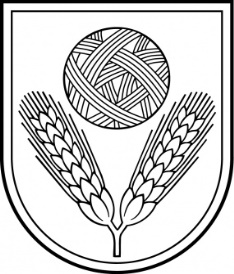 Rēzeknes novada DomeReģ.Nr.90009112679Atbrīvošanas aleja 95A, Rēzekne, LV – 4601,Tel. 646 22238; 646 22231, Fax. 646 25935,e–pasts: info@rezeknesnovads.lvInformācija internetā: http://www.rezeknesnovads.lvNr.p.k.Izglītības iestāde vai struktūrvienībaDibinātāja deleģētais pārstāvis iestādes padomē1.Dricānu vidusskolaĒrika Teirumnieka, deputāte2.Kaunatas vidusskolaStaņislavs Šķesters, Tautsaimniecības attīstības jautājumu pastāvīgās komitejas priekšsēdētājs3.Lūcijas Rancānes Makašānu Amatu vidusskolaFrīdis Zenčenko, deputāts4.Maltas vidusskolaAivars Buharins, deputāts5.Nautrēnu vidusskolaGuntis Rasims, Izglītības, kultūras un sporta jautājumu pastāvīgās komitejas priekšsēdētājs6.Tiskādu vidusskolaRegīna Baranova, Sociālo un veselības aizsardzības jautājumu pastāvīgās komitejas priekšsēdētāja7.Audriņu pamatskolaStaņislavs Šķesters, Tautsaimniecības attīstības jautājumu pastāvīgās komitejas priekšsēdētājs8.Feimaņu pamatskolaElvīra Pizāne, domes priekšsēdētāja vietniece9.Gaigalavas pamatskolaMonvīds Švarcs, domes priekšsēdētājs10.Jaunstrūžānu pamatskolaElita Opincāne, pedagoģiski metodiskā darba un mūžizglītības speciāliste11.Rēznas pamatskolaPāvels Melnis, deputāts12.Sakstagala Jāņa Klīdzēja pamatskolaNormunds Zušs, deputāts13.Verēmu pamatskolaVilis Deksnis, deputāts14.Nautrēnu vidusskolas struktūrvienība Bērzgales pamatskolaGuntis Rasims, Izglītības, kultūras un sporta jautājumu pastāvīgās komitejas priekšsēdētājs15.Maltas vidusskolas struktūrvienība Liepu pamatskolaAivars Buharins, deputāts16.Gaigalavas pamatskolas struktūrvienība Rikavas pamatskolaMonvīds Švarcs, domes priekšsēdētājs17.Adamovas speciālā internātpamatskolaVilis Deksnis, deputāts18.Maltas speciālā internātpamatskolaGuntars Skudra, Izglītības pārvaldes vadītājs19.Tiskādu speciālā internātpamatskolaViktors Ščerbakovs, deputāts20.Bērzgales PIINormunds Zušs, deputāts21.Čornajas PII “Brīnumzeme”Igors Kolosovs, deputāts22.Dricānu PIIĒrika Teirumnieka, deputāte23.Gaigalavas PIIPēteris Stanka, deputāts24.Griškānu PII “Sprīdītis”Pāvels Melnis, deputāts25.Ilzeskalna PIIFrīdis Zenčenko, deputāts26.Kaunatas PII “Zvaniņš”Vasīlijs Bašmakovs, deputāts27.Kaunatas PII “Zvaniņš” struktūrvienība Mākoņkalna PIIVasīlijs Bašmakovs, deputāts28.Lūznavas PII “Pasaciņa”Igors Kolosovs, deputāts29.Maltas PII “Dzīpariņš”Viktors Ščerbakovs, deputāts30.Nagļu PIIPēteris Stanka, deputāts31.Nautrēnu PII “Vālodzīte”Anita Ludborža, deputāte32.Ozolaines PII “Jāņtārpiņš”Elvīra Pizāne, domes priekšsēdētāja vietniece33.Rikavas PIIAija Dundure, speciāliste bērnu tiesību aizsardzības jautājumos34.Silmalas PIIRegīna Baranova, Sociālo un veselības aizsardzības jautājumu pastāvīgās komitejas priekšsēdētāja35.Strūžānu PII “Zvaniņš”Anita Ludborža, deputāte36.Uļjanovas PII “Skudriņa”Biruta Rīvāne, pirmsskolas izglītības metodiķe37.Bērnu-jaunatnes sporta skolaZigfrīds Lukaševičs, deputāts38.Maltas mūzikas skolaZigfrīds Lukaševičs, deputātsPakalpojuma nosaukumsCenaPiezīmesUguns istaba - vienistabas (ģimenes) numurs71 EUR/diennaktīCenā iekļauta ēdamzāles izmantošana,2 dīvāni, TV, kamīns, skapis, WC, dušaPakalpojuma nosaukumsCena (bez PVN)PiezīmesSUP (ang:Stand Up Paddle Board) sērfinga airdēļa noma*5,00 EUR /stundā 30,00 EUR /diennaktī 3,00 EUR /par katru nākamo stundu 25,00 EUR /par katru nākamo diennaktiPēc iepriekšēja pieteikumaPakalpojumā ietilpst: glābšanas veste, SUP sērfinga airis* pašvaldības iestāžu organizētām grupām lietošana ir bez maksas (grupas lielums no 4 līdz 20 cilvēkiem)Divvietīga kajaka noma*5,00 EUR /stundā 30,00 EUR /diennaktī 3,00 EUR /par katru nākamo stundu 25,00 EUR /par katru nākamo diennaktiPēc iepriekšēja pieteikumaPakalpojumā ietilpst: 2 glābšanas vestes, 2 kajaku airi* pašvaldības iestāžu organizētām grupām lietošana ir bez maksas (grupas lielums no 4 līdz 40 cilvēkiem)Velosipēda noma*5,00 EUR /stundā 30,00 EUR /diennaktī 3,00 EUR /par katru nākamo stundu 25,00 EUR /par katru nākamo diennaktiPēc iepriekšēja pieteikumaPakalpojumā ietilpst: drošības veste, ķivere.*pašvaldības iestāžu organizētām grupām lietošana ir bez maksas (grupas lielums no 4 līdz 20 cilvēkiem)Nr.p.k.Pakalpojuma veidsMērvienībaCena bez PVN (euro)PVN (euro)Cena ar PVN (euro)1.Fr.Trasuna muzejpedagoģiskā programma “Kāzas Latgalē”(līdz 20 cilvēkiem)euro/pasākums41,328,6850,002.Telpu noma Sakstagala aktivitāšu centrāeuro/h4,730,995,72